3 «В» классКлассный руководитель Чернова Елена ВладимировнаВиктор Гурин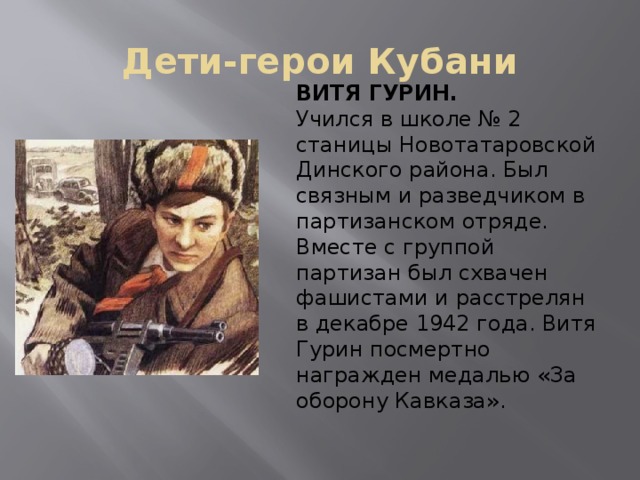 